Экск.тур Море-Мадрид-Барселона (N) 3* - 4*(Море+экскурсии, Испания)Цена тура от 1235 евро.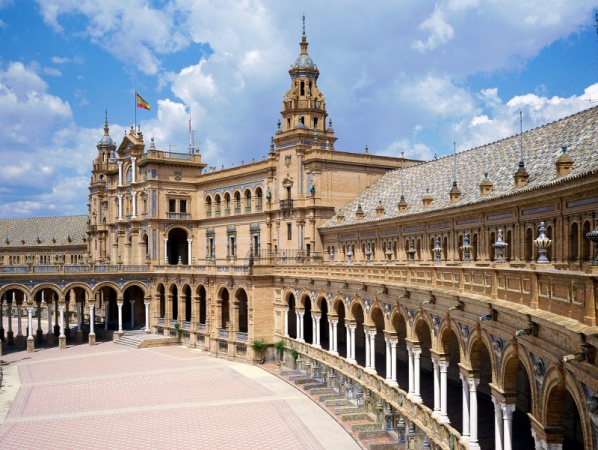 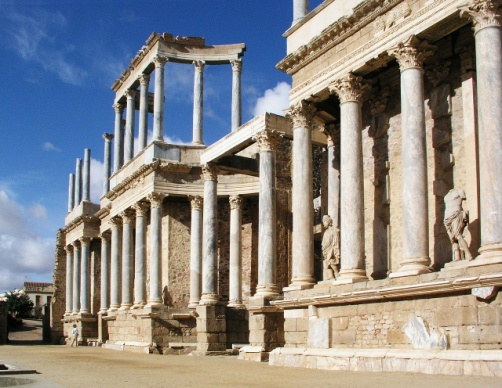 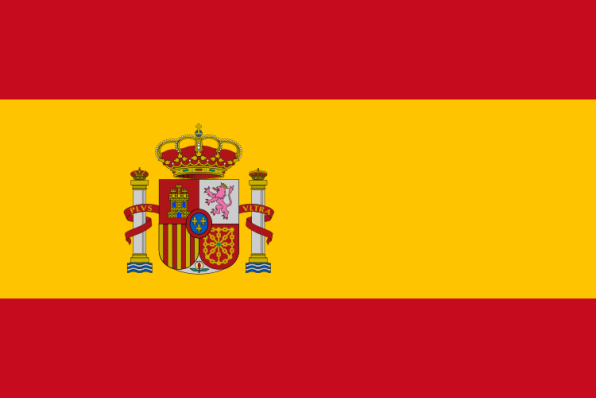 МОРЕ - МАДРИД - БАРСЕЛОНАБарселона- Сарагоса- Мадрид-Толедо-Коста Брава1 день. Суббота. Барселона.Прибытие в Барселону. Трансфер в отель. Ночлег.2 день. Воскресенье. Барселона–Сарагоса-Мадрид.Завтрак. Экскурсия по Барселоне с осмотром района Эшампла и архитектурных шедевров Антонио Гауди, Саграда Фамилия, горы Монтжуик с панорамным видом на город.Трансфер в Мадрид с остановкой и пешеходной экскурсией по историческому центру Сарагосы. Позднее прибытие. Ночлег.3 день. Понедельник. Мадрид.Завтрак. Обзорная экскурсия по столице Испании: площади Колумба и Испании, бульвары Реколетас и Кастельяно, пасео Прадо, монументальной арены «Лас Вентас», храма Дебот, Сан-Франциско Гранде, вокзала Аточа. Свободное время. Ночлег.4 день. Вторник. Мадрид и его музеи.Завтрак. Пешеходная экскурсия по старому Мадриду: площадь Майор и Пуэрта дель Соль, фасад Королевского дворца и Кафедральный собор. Для желающих-экскурсия в Эскориал или в музей Прадо и Королевский дворец. Ночлег.5 день. Среда. Мадрид Завтрак. Свободное время. Для желающих-экскурсия в Толедо. Ночлег. 6 день. Четверг. Льорет де Мар Завтрак. Переезд в Каталонию. Размещение и ночлег в Льорет де Мар на побережье Коста Бравы. Ужин. Вечерняя пешеходная прогулка по Льорет де Мар с осмотром музея «Кошкин дом»*. Ночлег.7 день. Пятница. Коста БраваЗавтрак. Отдых на море. Свободное время. Для желающих за дополнительную плату возможна экскурсия в музей С. Дали и Жерону или Каркассон ( 50 €). Ужин. Ночлег.8 день. Суббота. Аэропорт 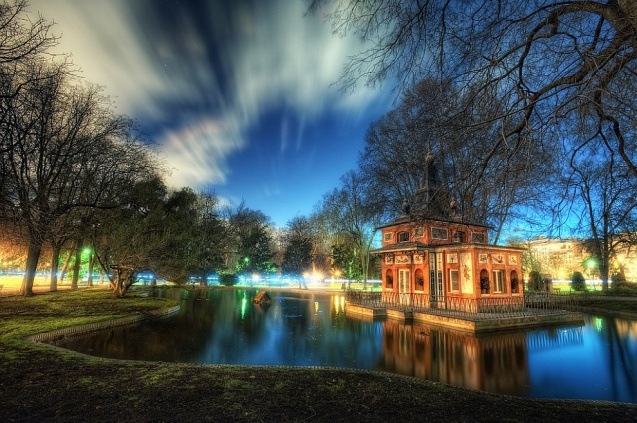 Завтрак. Групповой трансфер в аэропорт.Конец тура.ВКЛЮЧАЕТ: 7 ночлегов в отелях , 7 завтраков, 2 ужина, групповые трансферы и экскурсии с русскоговорящим гидом. В программе возможны изменения в порядке проведения экскурсий и времени их начала, замена ужина на обед . 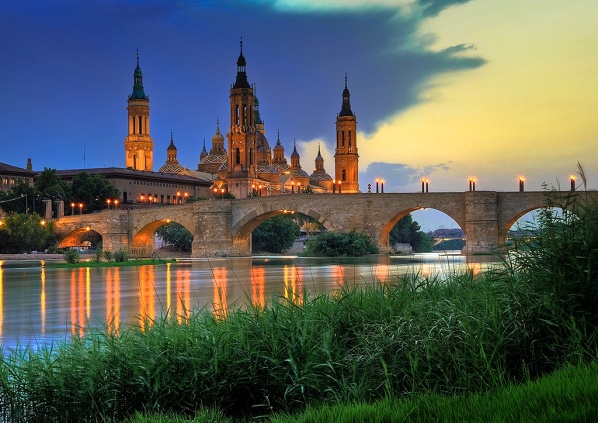 В стоимость входит:-авиаперелет-трансферы (прилет/отправление)-проживание в отеле заявленной категории-питание по программе- мед. страховка (Альфа Страхование, 30000 евро)В стоимость не входит:-виза 70 евро, ребенок до 6 лет - стоимость визы 40 евро!-по желанию : страхование от невыезда ,страхование от задержки рейса (после 6 часов ожидания), -страхование от задержки выдачи или утери багажа.